Башҡортостан Республикаһы                                                                    Администрация сельского поселения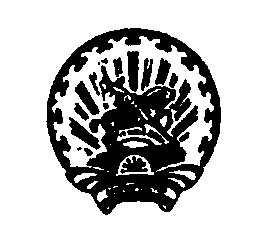 Ишембай районы                                                                                                  Янурусовский сельсоветмуниципаль районының                                                                                   муниципального районаЙәнырыҫ ауыл Советы                                                                                       Ишимбайский район         ауыл биләмәһе хәкимиәте                                                                                                            Республики БашкортостанПролетар   урамы,14а ,  Йәнырыҫ ауылы, 453237                                                   ул.Пролетарская,14а, с.Янурусово, 453237               тел.7-33-07, факс: 7-3-3-32                                                                                               тел.7-33-07, факс: 7-33-32      Электрон  адресы: mail@yanurus.ru                                                                               Электронный адрес: mail@yanurus.ru         БОЙОРОК                                                         РАСПОРЯЖЕНИЕ№  42                                                                                         от 18.06.2020 г.О назначении ответственного лица по осуществлению личного приема граждан по вопросам защите прав потребителей в администрации сельского поселенияВо исполнение мероприятий государственной программы «О защите прав потребителей  Республике Башкортостан» от 24 марта 2017 года №107, ст.19 Федерального закона от 06.10.2003 г. № 131-ФЗ «Об общих принципах организации местного самоуправления в Российской Федерации»1. Назначить Рахматуллину Гульшат Даригатовну, управляющего делами администрации сельского поселения Янурусовский сельсовет, ответственным лицом по осуществлению личного приема граждан в администрации сельского поселения Янурусовский сельсовет муниципального района Ишимбайский  район Республики Башкортостан по вопросам защите прав потребителей.2. Настоящее распоряжение разместить на официальном сайте администрации сельского поселения Янурусовский сельсовет муниципального района Ишимбайский район Республики Башкортостан.3. Контроль за исполнением данного распоряжения оставляю за собой.Глава сельского поселения                                                                   М.Р. Маннанов                          